Администрация города МагнитогорскаМуниципальное образовательное учреждение  «Специальная (коррекционная) общеобразовательная школа-интернат № 4» города Магнитогорска455026, Челябинская обл., г. Магнитогорск, ул. Суворова, 110Тел.: (3519) 20-25-85, e-mail: internatHYPERLINK "mailto:internat4shunin@mail.ru"4HYPERLINK "mailto:internat4shunin@mail.ru"shuninHYPERLINK "mailto:internat4shunin@mail.ru"@HYPERLINK "mailto:internat4shunin@mail.ru"mailHYPERLINK "mailto:internat4shunin@mail.ru".HYPERLINK "mailto:internat4shunin@mail.ru"ru; http://74203s037.edusite.ruСценарий конкурсной программы для летнего оздоровительного лагеря«ВЕЛИКОЛЕПНАЯ СЕМЁРКА»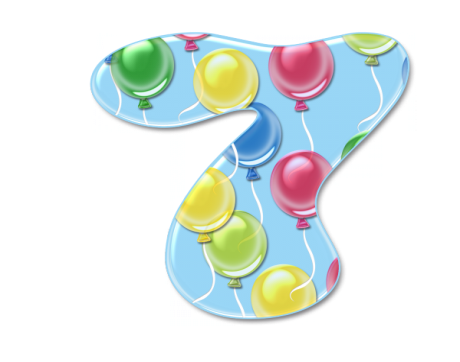 Автор – составитель: Чубаева Н.Н.,воспитатель группы продлённого дня, учитель начальной школы МОУ «С(К)ОШИ №4»Г. Магнитогорск, 2013Цель: Организация досуга детей средствами игровых технологийЗадачи:- способствовать развитию  познавательных,  интеллектуальных и творческих способностей детей;- создание позитивной атмосферы;- развитие внимания, быстроты реакции, умения взаимодействовать  в группе, творческих способностей;- воспитывать в детях  чувство коллективизма и дружелюбия.Ход мероприятияВедущий. Здравствуйте, мои юные друзья! Добро пожаловать на конкурсную программу «Великолепная семерка»!Сегодня вас ждут состязанья и шутки,Скучать вы не будете здесь ни минутки.Да как же вы можете тут заскучать,Когда приключения ждут вас опять!А в центре внимания нашей программы будет цифра семь.
Обратимся к истокам. Древняя Греция: 7 героев сражаются против Фив на заре истории, 7 городов спорят за честь именоваться родиной Гомера. На страницах Библии цифра 7 встречается более 160 раз: 7 пар животных, 7 пар птиц небесных взял Ной в ковчег, через 7 дней начался великий потоп, 7 бесов изгоняет Иисус из Марии Магдалены, 7 слов произносит на кресте Христос.Приверженность наша к этому числу достойна изумления. Обратите внимание: в зале 7 столов, за которыми по семь человек. Это команды, между которыми развернется борьба за главный приз. Судейская коллегия также состоит из семи человек (представление жюри). А теперь позвольте вам представить наших конкурсантов. Поприветствуем их громкими аплодисментами!Для начала участники игры должны придумать название своим командам с упоминанием цифры 7.Выступление команд.Итак переходим к нашим конкурсамПервый конкурс — разминочный. Прошу команды построиться в шеренги. Вы должны по моему сигналу перестроиться так, как я скажу. Выигрывает команда, быстрее выполнившая перестроение. Всего будет семь построений. За каждое — один балл.Конкурс «Построение»Перестроиться:— буквой Ш,— через одного: большой — маленький;— клином;— каре (или кругом);— от темного к светлому через одного;— по росту от большого к маленькому;— мальчик — девочка — мальчик...Ведущий. Второй конкурс — интеллектуальная разминка. Вспомним русские народные пословицы и поговорки. Я буду командам поочередно задавать вопросы, а они будут отвечать словами пословицы или поговорки. За каждый правильный ответ — 1 балл.Конкурс «Пословица не в бровь, а в глаз»Вопросы для первой команды1. Кого не проведешь на мякине? (Воробья)2. От чего лучше всего танцевать? (От печки)3. Кем станет казак, если будет терпеть? (Атаманом)4. Что всяк кулик хвалит? (Болото)5. Кому закон не писан? (Дуракам)6. На кого зверь бежит? (На ловца)7. Чем не машут после драки? (Кулаками)Вопросы для второй команды1. Чем на воде писано? (Вилами)2. Что в мешке не утаишь? (Шила)3. На что нашла коса? (На камень.)4. Что без труда не вытянешь из пруда? (Рыбку)5. Кому гусь не товарищ? (Свинье)6. Где глаз нет? (На затылке) 7. Что мастера боится? (Дело)Конкурс «Необыкновенный концерт»Ведущий. Все мы любим шутки, веселье, смех, необыкновенные концерты. Сейчас команды получат карточки с заданиями, а потом нам покажут необыкновенный концерт. Время на подготовку выступления — 7 минут.Карточка для первой командыКуплет песни«В траве сидел кузнечик,В траве сидел кузнечик,Совсем как огуречик,Зелененький он был»пропеть так, как бы это пропел:— хор детского сада;— ансамбль военной песни;— племя дикарей;— «Фабрика звезд»;— Витас;— цыганский ансамбль;— оленеводы Чукотки.Карточка для второй командыРассказать стихотворение«Наша Таня громко плачет,Уронила в речку мячик.Тише, Танечка, не плачь,Не утонет в речке мяч»,как бы это рассказал:— пациент на приеме у зубного врача;— выступающий на митинге;— получивший ценный приз;— боящийся собаки;— оправдывающийся перед мамой;— потерявший кошелек;— отчитывающий младшего брата.Ведущий. А пока команды готовятся к выступлению, мы поиграем. Игра называется «У оленя дом большой...» Разучим движения: «олень» — приставляем кисти рук к макушке и растопыриваем пальцы; «дом» — показываем руками крышу над головой; «охотник»—держим воображаемое ружье; «глядит» — «бинокль» у глаз; «зайка» — лапки и ушки; «бежал» — движение локтями, как во время бега; «постучал» — правым кулачком производим воображаемый стук; «в гости заходи» — открытой ладонью машем к себе; «вот с вареньем пироги» — протягиваем руки вперед.Я буду читать стихотворение несколько раз, с каждым разом увеличивая скорость чтения и показывая вместе с вами движения.У оленя дом большой, он глядит в свое окно. Зайка по полю бежал и к оленю постучал.— Тук-тук, дверь открой,Там в лесу охотник злой. —Зайчик, в гости заходи —Вот с вареньем пироги.А сейчас посмотрим выступление команд.Ведущий. У каждого человека своя неповторимая походка. Сейчас вам нужно изобразить походку людей, которых я буду называть. Конкурс оценивается до 7 баллов.Конкурс «Походка»Для первой команды1. Чарли Чаплин.2. Балерина.3. Канатоходец.4. Человек, которому жмут ботинки.5. Военный человек.6. Несущий на руках младенца.7. Человек после плотного обеда.Для второй команды1. Человек, который пнул коробку с кирпичом.2. Идущий с тяжелым мешком.3. Культурист.4. При приступе радикулита.5. Модель на подиуме.6. Человек, идущий по минному полю.7. Укравший чемодан.Ведущий. Следующий конкурс — «Цепочка шагов». Я называю тему, например «писатели», и вызываю одного участника первой команды. Он должен сделать 7 шагов, называя на каждый шаг имя какого-либо писателя. Время на раздумье — не более 3 секунд на 1 шаг. Если участник правильно выполнит цепочку шагов, команда получает 1 балл. Затем выходит участник из второй команды и выполняет цепочку шагов на заданную тему, и т. д. Каждая команда в этом конкурсе может получить 7 баллов.Цепочка шагов для первой команды1. Цветы.2. Страны.3. Поэты.4. Моря.5. Артисты кино.6. Предметы мужской одежды.7. Посуда.Цепочка шагов для второй команды1. Овощи.2. Художники.3. Столицы государств.4. Кинофильмы.5. Певцы.6. Предметы обуви.7. Орудия труда.Ведущий. Каждому человеку свойственны фантазии. Пофантазируем? Капитаны команд, подойдите ко мне и получите лист бумаги и карандаш. Сейчас я буду зачитывать вопрос, а команда за 1 минуту должна написать ответ. Вопросов будет 7. Как только вы запишете все ответы, я начну читать вопросы снова, а вы по очереди будете отвечать на каждый вопрос.За этот конкурс вы можете получить до 7 баллов.Конкурс «Фантазеры»1. Что было бы, если бы рост людей увеличился в 10 раз?2. Что было бы, если бы все люди умели читать чужие мысли?3. Что было бы, если бы с облаков спускались веревки до земли?4. Что было бы, если бы животные умели говорить?5. Что было бы, если бы люди умели летать, как птицы?6. Что было бы, если бы в нашем лагере приземлилась летающая тарелка?7. Что было бы, если бы вдруг исчезли все деньги?Ведущий. И, наконец, последний конкурс — «Экспресс-интервью». Я буду журналистом, задающим вам вопросы. Вы должны дать веселые и остроумные ответы, другие ответы не принимаются. За каждый остроумный ответ команда получает 1 балл. (Ответы могут быть и другими, все зависит от фантазии и остроумия детей.)Вопросы для первой команды1. Какое событие в школе можно назвать штурмом Зимнего? (Поход в столовую.)2. Что для вас кайф, а для родителей катастрофа? (Каникулы)3. На что похож классный журнал? (Па лебединое озеро из-за обилия двоек-«лебедей».)4. С чем бы вы могли сравнить подсказку на уроке? (Со скорой помощью.)5. Нужен ли урок целования в школе? (А для чего же тогда нужна школа, если не учить жизни?)6. С кем можно сравнить отца после родительского собрания?  (С разбушевавшимся Фантомасом.)7. Как правдоподобнее убедить родителей, что ты старательно готовишь уроки? (Обложиться учебниками, среди них «замаскировать» увлекательный детектив и «зубрить» себе в удовольствие.)Вопросы для второй команды1. С чем у вас ассоциируются каникулы? (С лучом света в темном царстве.)2. Назовите вид изощренной пытки, с которой многие из вас в раннем детстве столкнулись? (Занятия музыкой.)3. Назовите то, чем обычно родители щедро делятся с вами ежедневно? (Советами и нотациями.)4. Как называется ученик, который вынужден постоянно слушать одно и то же? (Второгодник)5. Что делать, если твой друг заболел гриппом, а завтра — контрольная по алгебре и неоткуда ждать подсказки? (Нужно срочно заразиться от него гриппом, чтобы в журнале была буква «н», а не цифра 2.)6. Какой компромисс следует предложить учителю, если он велел вам знать правило назубок? (Предложить ему компромисс, например, знать правило на глазок. Прочитать-то гораздо легче, чем выучить.)7. Какой бы вы дали совет ученику, если он захотел вдруг вырасти в глазах учителя? (Не нужно строить глазки, лезть в глаза или есть учителя глазами, иначе он скажет: «С глаз долой!»)Конкурс «Веселый шарик»Ведущий. Последний конкурс сегодняшней программы потребует от вас определенных физических сил, ловкости. Каждая команда получает по семь воздушных шариков и катушку с нитками. Вам надо надуть шарики и связать их в гроздь. Команда, первой поднявшая связку шаров на вытянутой руке, станет победителем в этом конкурсе.Проходит подведение итогов, награждение победителей. Желательно подобрать 7 предметов для всех членов команды-победительницы.Ведущий. На этом наша конкурсная программа заканчивается. А пока жюри подводит итоги, мы поиграем. Я говорю слова и одновременно показываю движения, а вы повторяете за мной только движения. Эта веселая игра называется «Руку выше, палец в рот».Руку выше,                                 Одна рука вверх,Палец в рот,                               палец другой руки в уголок губ,А теперь наоборот:                   поменяли руки,Волос дыбом поднимите,         руками поднимают волосы дыбом,Ухо к уху вы прижмите,          прижимается сосед к соседу ухом,За руки возьмитесь,                  берутся за руки с соседом,Крепко обнимитесь,                 обнимаются с соседом,Нос об нос потрите дружно.    трутся носом об нос с соседом.— А зачем вам это нужно?— Потому что это дружба!      Хоровой ответ.Подведение итогов. Награждение победителей.Источникиhttp://kladraz.ru/scenari/dlja-letnego-otdyha/konkursnaja-programa-velikolepnaja-semerka-scenarii.htmlhttp://ped-kopilka.ru/letnii-lager/page-5